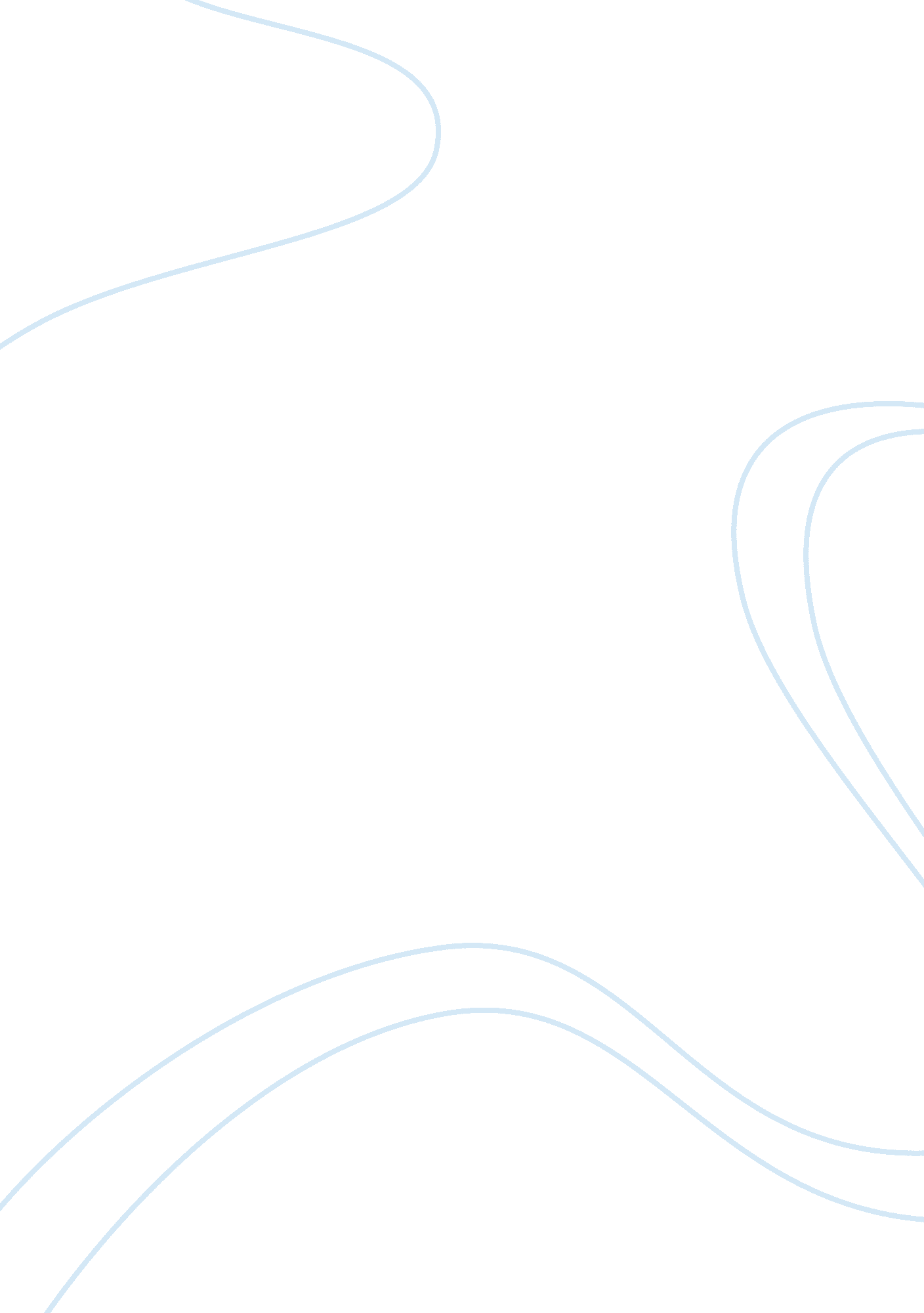 Phi201 mod 3 slpPhilosophy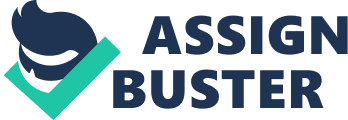 Try to find a situation where you really doubted, or would doubt, your senses. Despite acknowledging the truth that humans can rely upon the senses in several aspects of life, there still emerge situations when sense perceptions fail in the purpose of making individuals judge from the poignant reality. Based on experience, people would normally confess of having heard say a sudden impact or lingering sound only to find that their minds are actually buried in deep illusive thoughts that imaginations appear to manifest for real. Some of my friends and relatives have expressed being certain of events or objects seen until sights reveal otherwise or the time when other people speak of different interpretations. Out of these circumstances, I have observed that senses are often put to doubt when tested by personal encounters of various stimuli to respond to. 
On one occasion, I was about to cross the street where pedestrians have become accustomed to the defective traffic lights. Like them, I would rather trust my instincts and be sensitive to the natural sound an approaching automobile creates. That scheme has typically worked until one broad daylight when a passing truck was caught by my peripheral vision, I felt all along that the vehicle was significantly far from view that I did not at all hesitate to start making the first step across the lane. Then the next thing I knew – shock paralyzed my entire body and held me from where I stood having realized that the truck in great speed just swished by when I was barely an inch from the point of contact, the moment of sure dread. Owing to my lousy attitude that day, I was thankful that God and my sluggish pace spared me from the life thief where no doubt I would have been hit had I stridden or quicken forward with less than half my second step. It was so hard to believe I kept on asking and exclaiming to myself ‘ How could that be?!’ The manner by which I perceived the incident told me nothing more than to be confident about the coming of truck from a distant spot. Hence, while I still count on my senses, such near-death experience has since changed the way I treat perceptual efforts in relation to physical and emotional security. 
Others testify to a case in which they tell of seeing yet eventually admit that they merely have mistaken what is seen for something else already at the back of their heads. Perceiving an object by means of projecting it from a recurring image in mind readily deceives one who has learned to be perceptive and establish dependence on common occurrences from which the person may associate someone or something to another entity within a scenario that amply resembles an empirical setting in the past. However, besides reasons for doubting that draw basis via self-deception in the fashion given, scepticism toward the senses could also be brought by one’s limitations as well as factors beyond sensory control. As such, cognition or thinking processes that seem to intervene with evaluation of the senses may be considered a crucial factor in doubting senses since they run the risk of dissolving into the course of thoughts. If a person happens to have external impairment or disability as blindness, this necessarily restricts an individual’s potential to use sense perceptions to the optimum extent. 